РОССИЙСКАЯ  ФЕДЕРАЦИЯАДМИНИСТРАЦИЯ ГОРОДА МИНУСИНСКА
КРАСНОЯРСКОГО  КРАЯПОСТАНОВЛЕНИЕ05.07.2022                                                                                            № АГ-1328-пОб утверждении проекта межевания территории города Минусинска, в районе многоквартирных домов ул. Тимирязева, д.17, ул. Тимирязева, д.21В соответствии с Градостроительным кодексом Российской Федерации, Федеральным законом от 06.10.2003 № 131-ФЗ «Об общих принципах организации местного самоуправления в Российской Федерации», Уставом городского округа город Минусинск Красноярского края, решением Минусинского городского Совета депутатов от 29.05.2007 № 23-214р «Об утверждении Положения о публичных слушаниях в городе Минусинске», решением Минусинского городского Совета депутатов от 24.12.2012 №7-51р «Об утверждении правил землепользования и застройки муниципального образования город Минусинска», на основании заявления ООО «Альтернатива», с учетом заключения о результатах публичных слушаний по рассмотрению проекта межевания территории города Минусинска, в районе многоквартирных домов ул. Тимирязева, д.17, ул. Тимирязева, д.21 от 27.06.2022, ПОСТАНОВЛЯЮ:Утвердить проект межевания территории города Минусинска, в районе многоквартирных домов ул. Тимирязева, д.17, ул. Тимирязева, д.21 (согласно приложению).Опубликовать постановление в средствах массовой информации, осуществляющих официальное опубликование нормативно-правовых актов Администрации города Минусинска и на официальном сайте муниципального образования город Минусинск в сети Интернет.Контроль за выполнением постановления возложить на Первого заместителя Главы города Савина Ю.А.Постановление вступает в силу в день, следующий за днем его официального опубликования.Глава города  		                    подпись                                      А.О. Первухин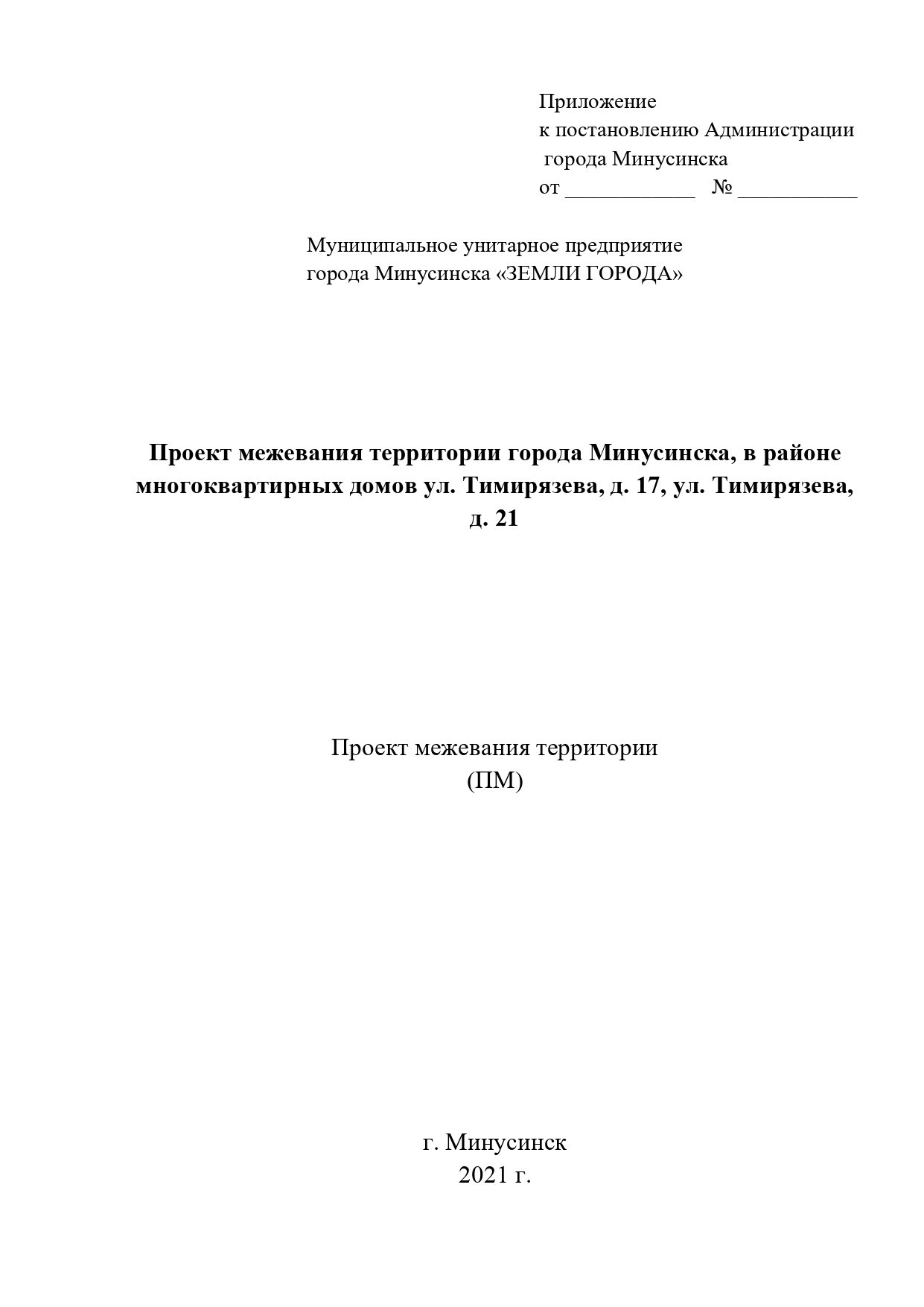 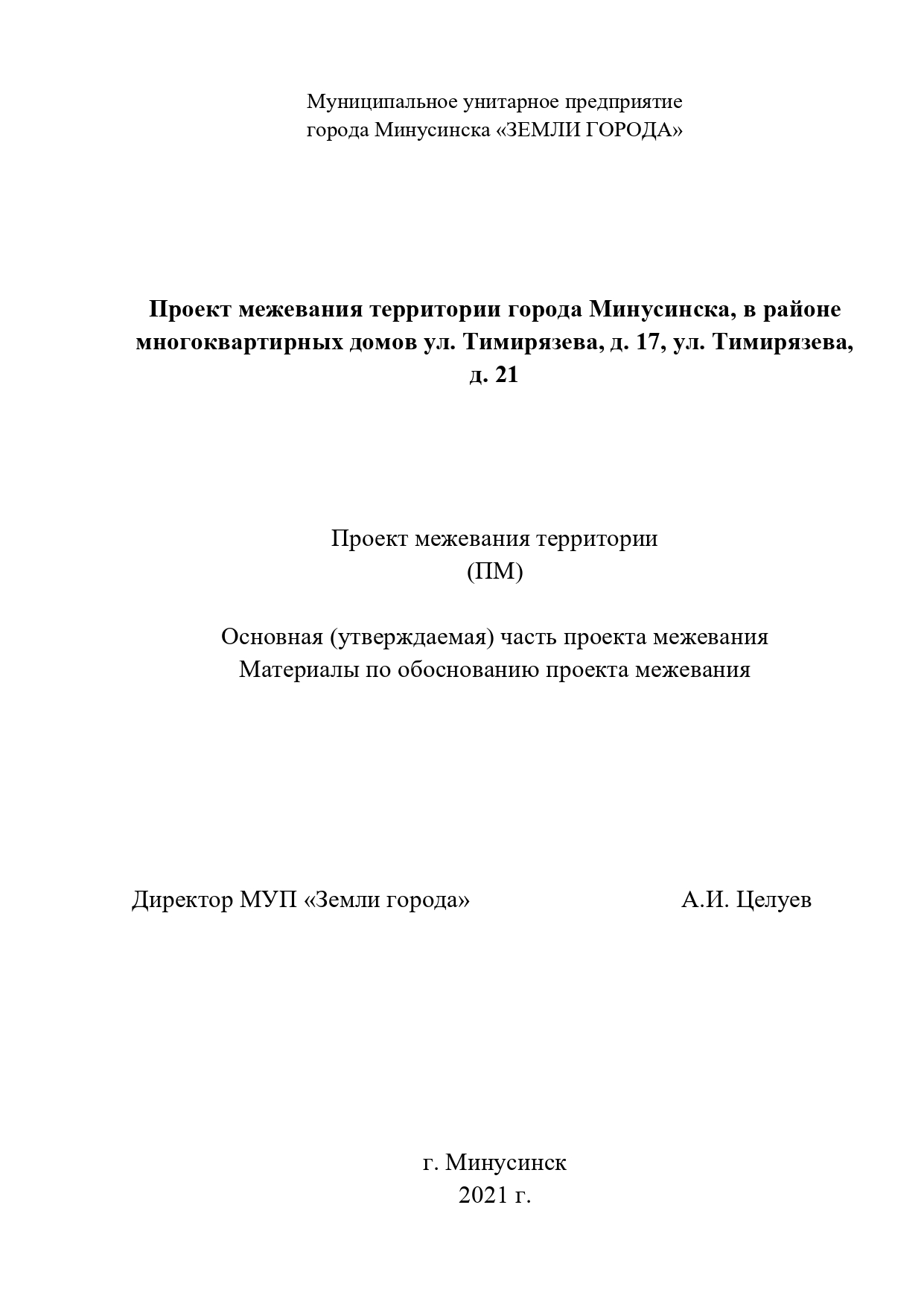 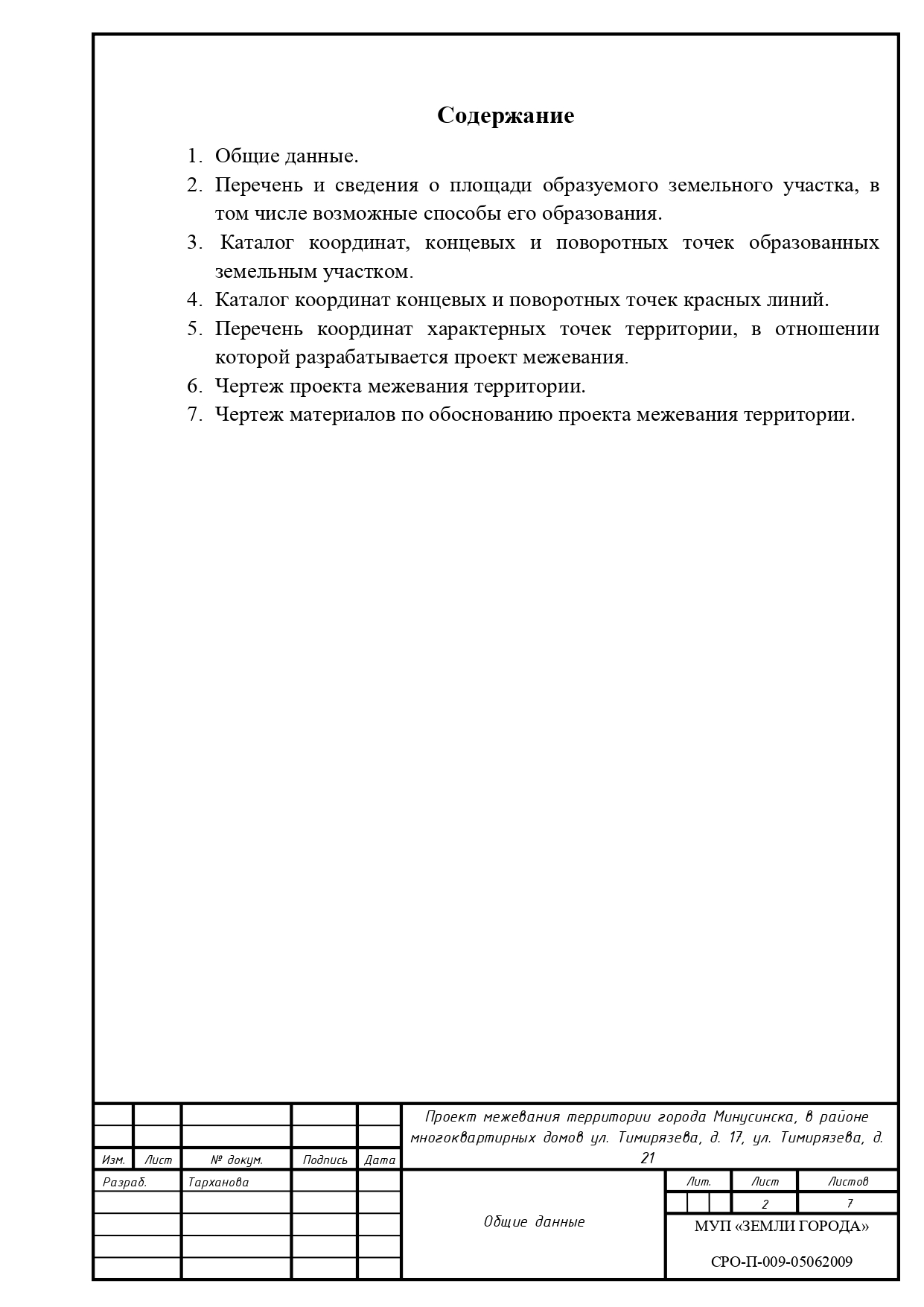 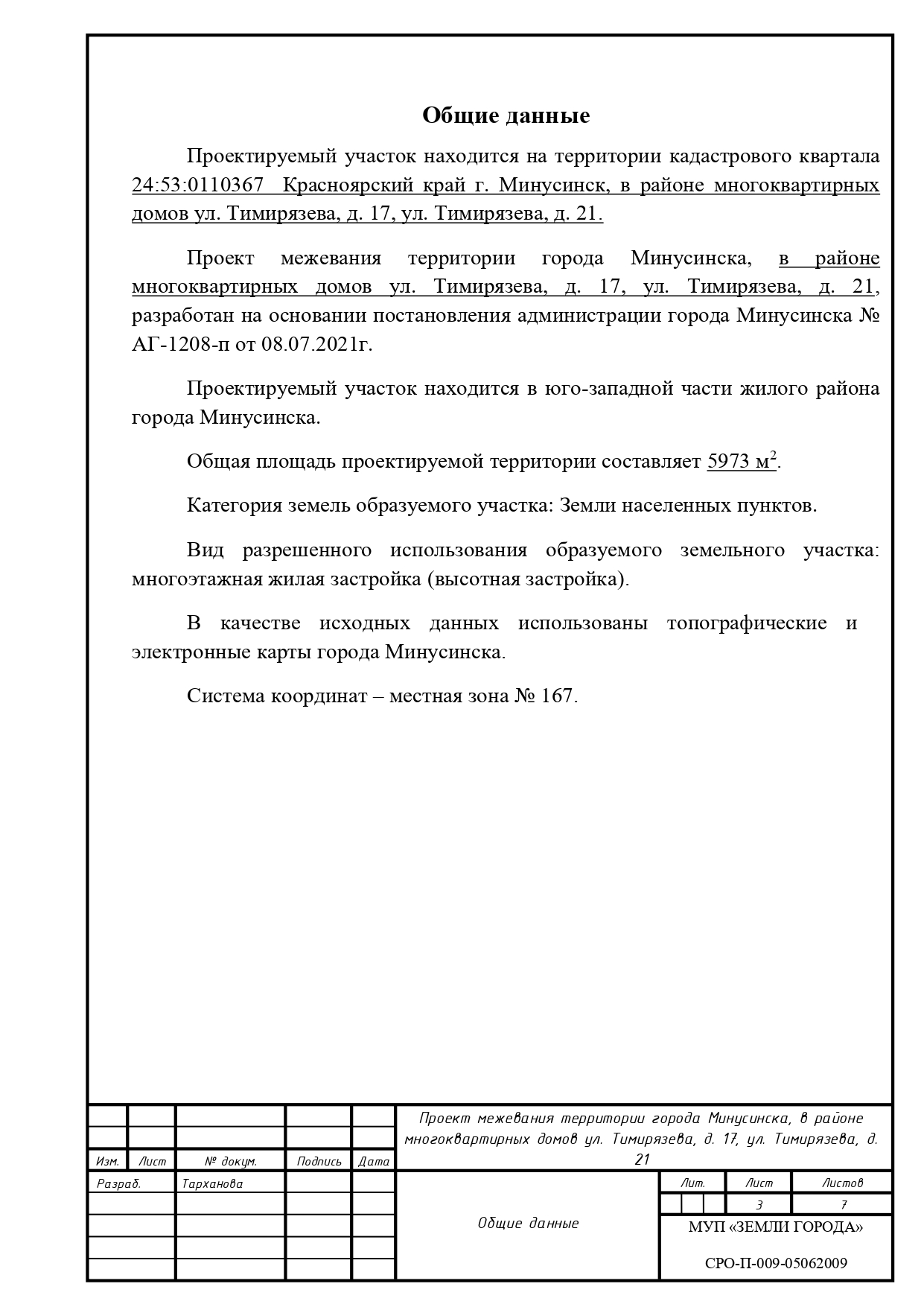 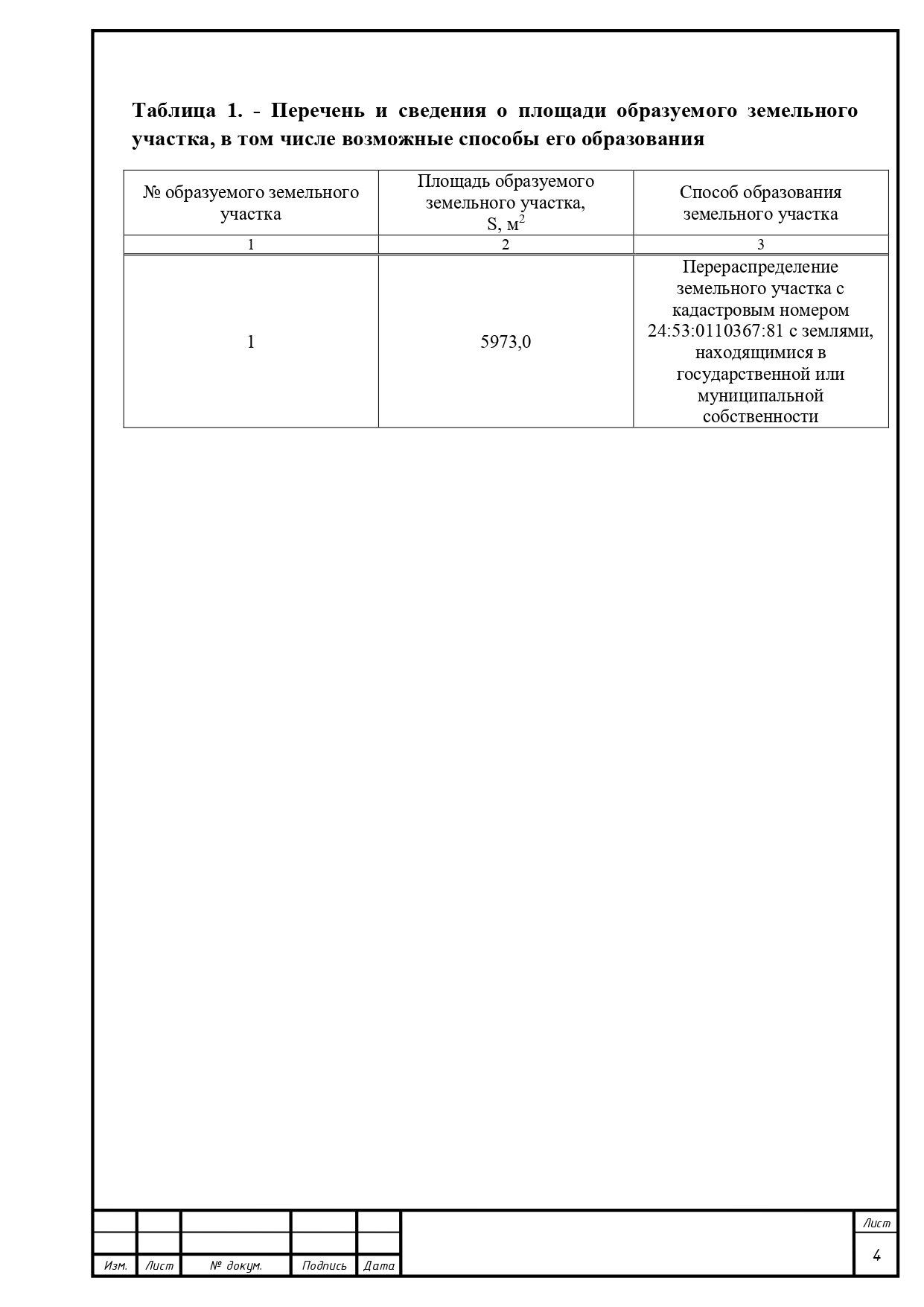 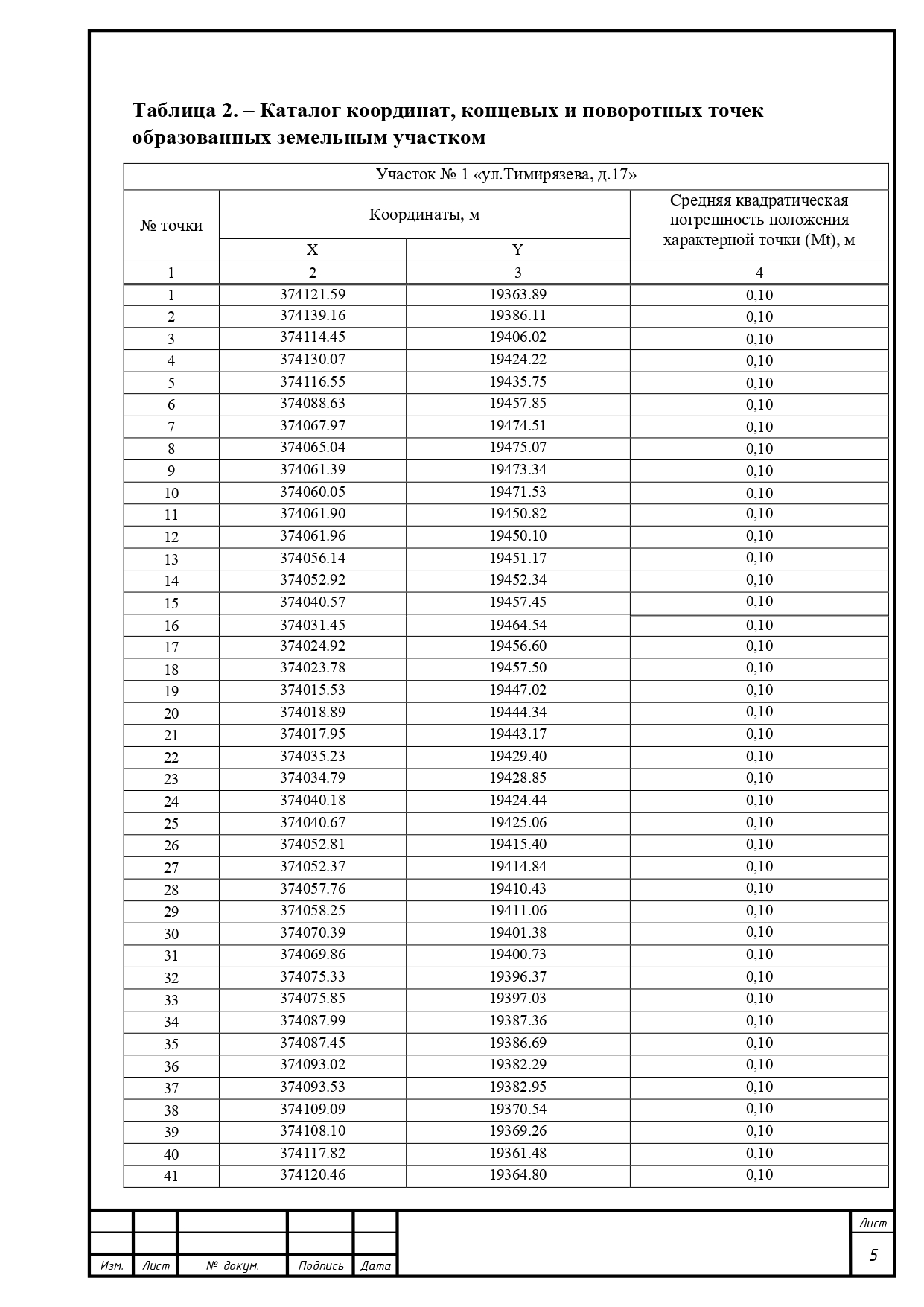 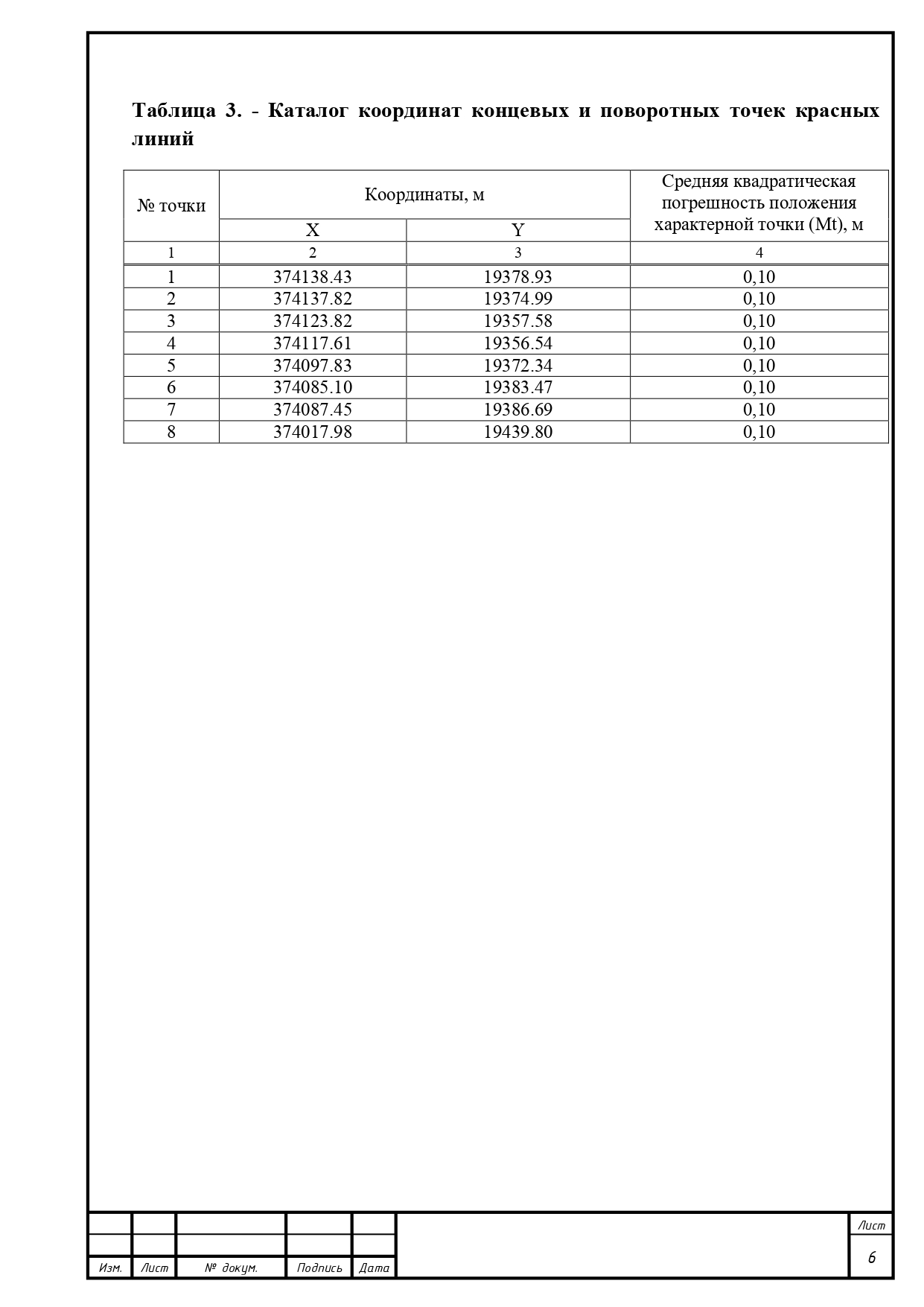 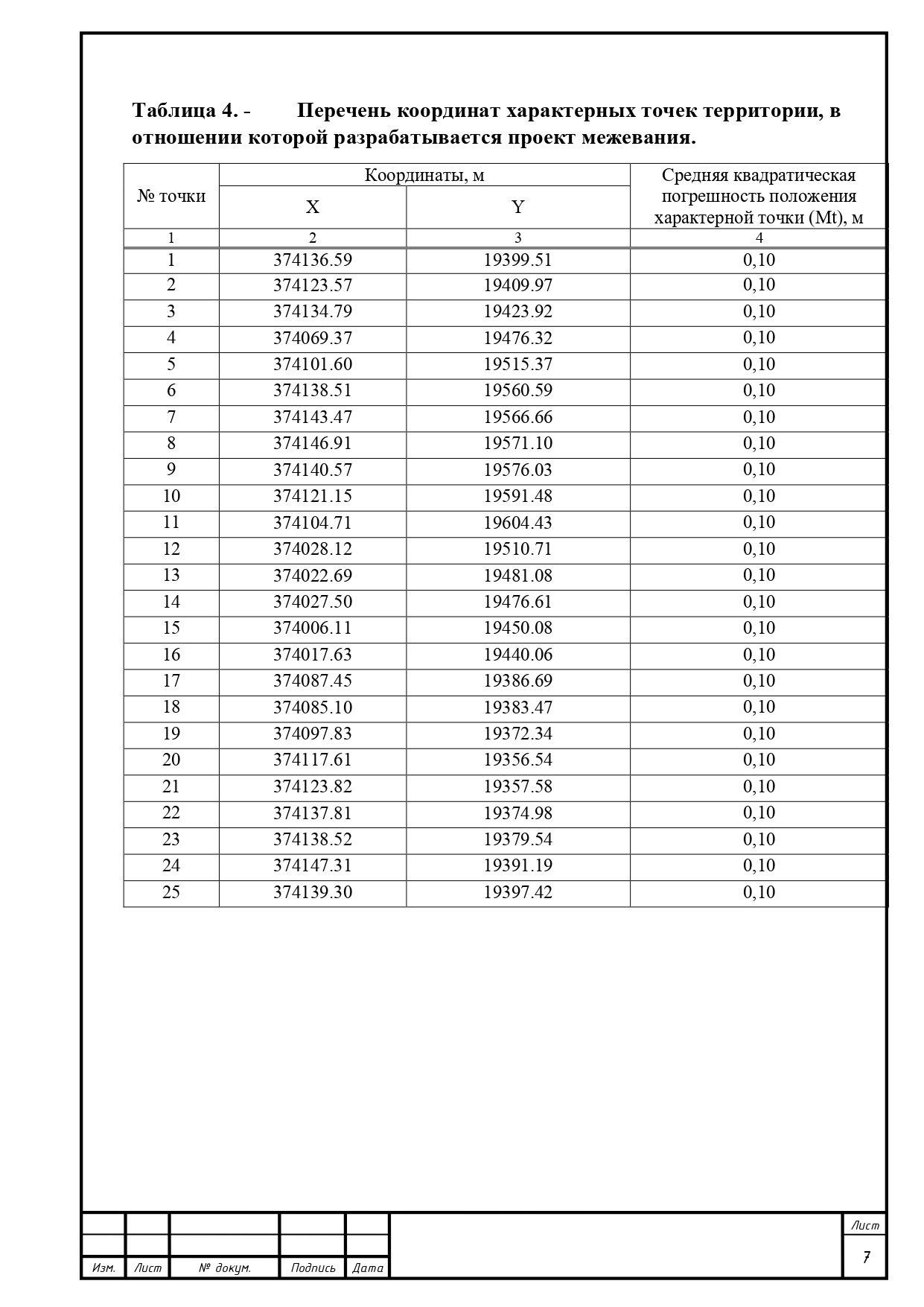 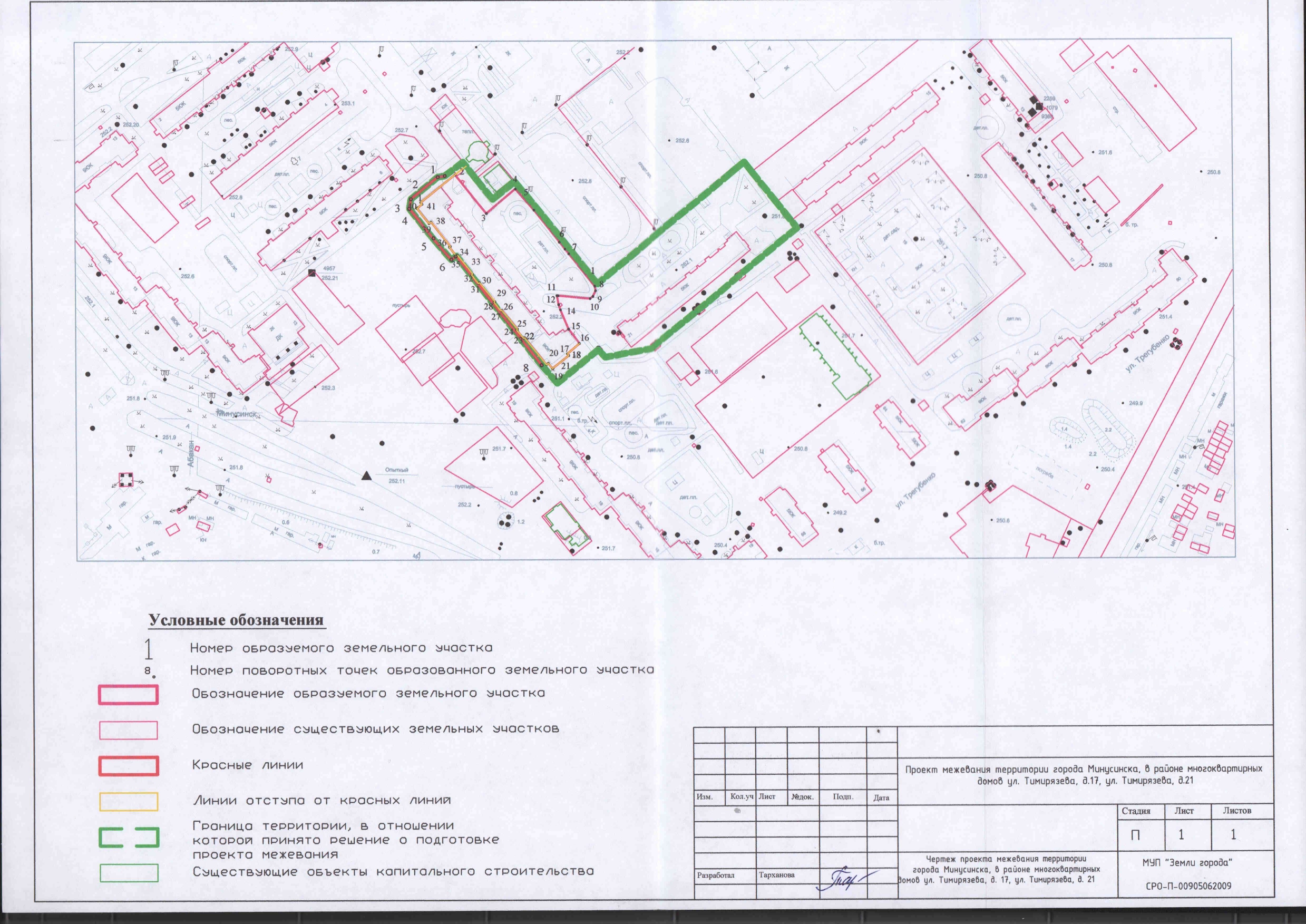 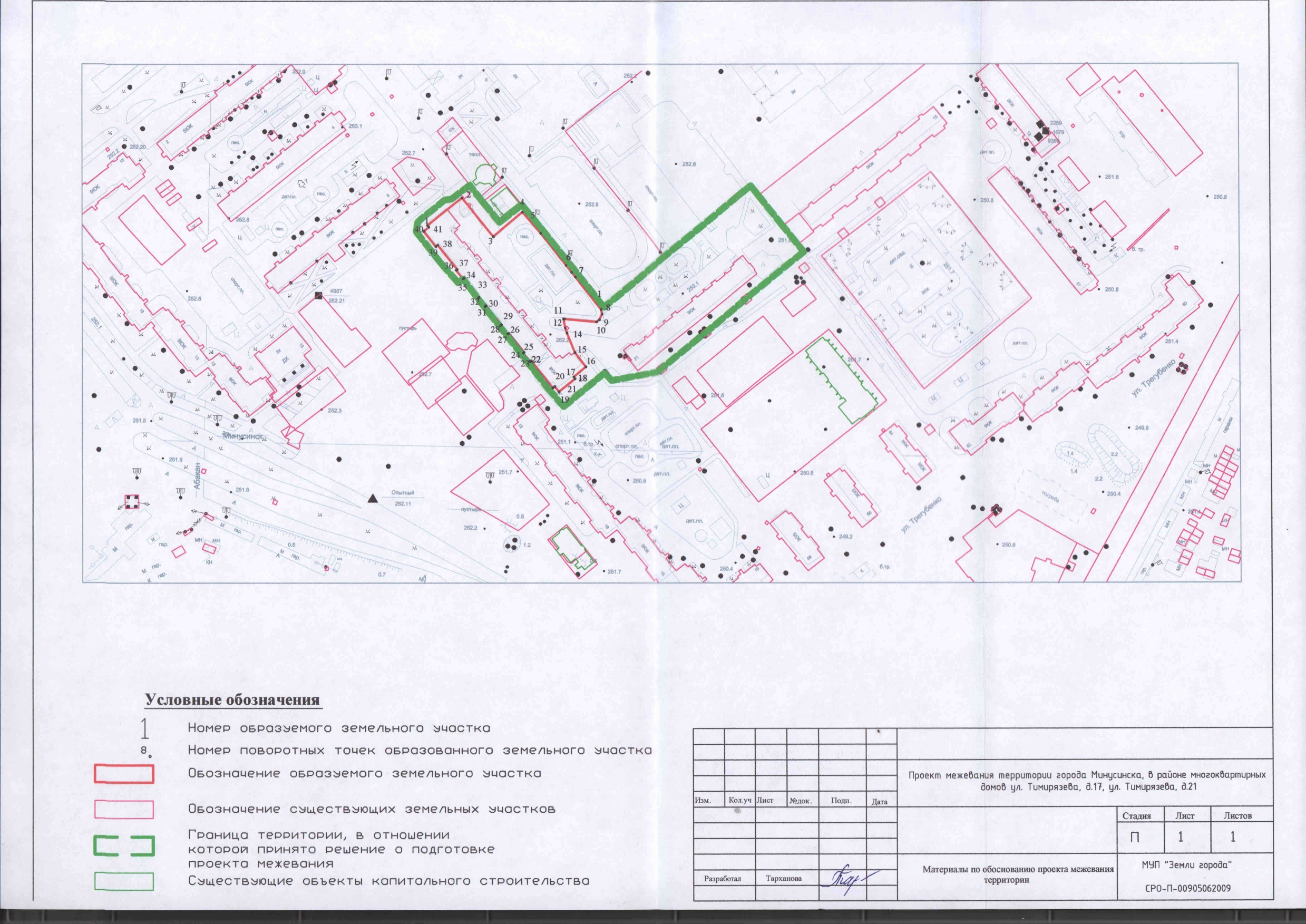 